『樂活府城·舟遊運河』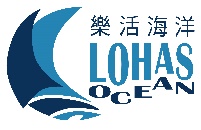 活動切結書本人_________________，於民國109年11月8日，參加 樂活海洋休閒股份有限公司 舉辦『樂活府城·舟遊運河』之活動，同意主辦單位於活動辦法中所有規範事項，亦了解本活動風險自負，並保證本人身心健康，活動中若有任何意外事件，本人將負全責並且同意下列事項：參加活動期間，確實遵守主辦單位之安排，了解與遵守必須注意的事項，聽從及絕對服從活動人員之要求，若因本人疏失導致發生危險，本人願自行承擔所有責任。本次活動屬公益性質，保險由本人自行辦理，如有意外事故，本人願意按照保險公司規定，自行向承保公司辦理申請手續並接受保險理賠。本人於參加活動前已審慎評估自身健康狀況及必要之安全配備。本人健康狀況良好，無高血壓、心血管疾病等高風險疾病，適合從事參與之所有活動，如有隱瞞而發生意外，後果一切自負。本人授權主辦單位將此活動之錄影影片及照片於各地播放、展出、販售及於網上刊出，並使用其肖像於相關宣傳活動上。具結人：    　　　　　　　　　   簽章緊急聯絡人與電話：_________________________中華民國               年   　　　 　 月　　   　　 日